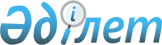 Семей қаласы мәслихатының 2012 жылғы 21 желтоқсандағы № 12/65-V "Семей қаласының 2013-2015 жылдарға арналған бюджеті туралы" шешіміне өзгерістер мен толықтырулар енгізу туралы
					
			Күшін жойған
			
			
		
					Шығыс Қазақстан облысы Семей қаласы мәслихатының 2013 жылғы 15 қарашадағы № 24/123-V шешімі. Шығыс Қазақстан облысының Әділет департаментінде 2013 жылғы 20 қарашада № 3098 болып тіркелді. Шешімнің қабылдау мерзімінің өтуіне байланысты қолдану тоқтатылды - (Шығыс Қазақстан облысы Семей қаласының мәслихат аппаратының 2013 жылғы 26 желтоқсандағы № 01-26/463 хаты)

      Ескерту. Шешімнің қабылдау мерзімінің өтуіне байланысты қолдану тоқтатылды - (Шығыс Қазақстан облысы Семей қаласының мәслихат аппаратының 26.12.2013 № 01-26/463 хаты).

      

      

      РҚАО-ның ескертпесі.

      Құжаттың мәтінінде түпнұсқаның пунктуациясы мен орфографиясы сақталған.

      

      

      Қазақстан Республикасының 2008 жылғы 4 желтоқсандағы Бюджет кодексінің 106-бабының 2-тармағының 4) және 5) тармақшаларына, 109-бабына, Қазақстан Республикасының 2001 жылғы 23 қаңтардағы «Қазақстан Республикасындағы жергілікті мемлекеттік басқару және өзін-өзі басқару туралы» Заңының 6-бабының 1-тармағының 1) тармақшасына, Шығыс Қазақстан облыстық мәслихатының 2013 жылғы 24 қазандағы № 15/180-V «2013-2015 жылдарға арналған облыстық бюджет туралы» 2012 жылғы 7 желтоқсандағы № 8/99-V шешімге өзгерістер енгізу туралы» (нормативтік құқықтық актілерді мемлекеттік тіркеу Тізілімінде № 3078 болып тіркелген) шешіміне сәйкес, Семей қаласының мәслихаты ШЕШТІ:



      1. Семей қаласы мәслихатының 2012 жылғы 21 желтоқсандағы № 12/65-IV «Семей қаласының 2013-2015 жылдарға арналған бюджеті туралы» (нормативтік құқықтық актілерді мемлекеттік тіркеу Тізілімінде № 2791 болып тіркелген, 2012 жылғы 4 қаңтардағы № 1-2 «Семей таңы» және «Вести Семей» газеттерінде жарияланған) шешіміне келесі өзгерістер мен толықтырулар енгізілсін:



      1-тармағында:

      1) тармақша келесі редакцияда жазылсын:

      «кірістер – 24 794 252,2 мың теңге:

      салықтық түсімдер – 11 503 294 мың теңге;

      салықтық емес түсімдер – 92 665 мың теңге;

      негізгі капиталды сатудан түсетін түсімдер – 404 041 мың теңге;

      трансферттердің түсімдері – 12 794 252,2 мың теңге;»;

      2) тармақша келесі редакцияда жазылсын:

      «шығындар – 25 339 536,8 мың теңге;»;



      2-тармағы келесі редакцияда жазылсын:

      «Ауданның (облыстық маңызы бар қаланының) жергілікті атқарушы органның резерві – 240 000 мың теңге.»;



      10-тармақта:

      екінші абзац келесі редакцияда жазылсын:

      «мұқтаж азаматтардың жекелеген топтарына әлеуметтік көмекке – 238 224 мың теңге;»;

      бесінші абзацпен толықтырылып, келесі редакцияда жазылсын:

      «жалпы орта білім беретін мектептерге оқу-әдістемелік кешендерін сатып алуға – 2 426 мың теңге;»;

      алтыншы абзацпен толықтырылып, келесі редакцияда жазылсын:

      «Спартак» футбол клубы» КМҚК республикалық спорттық іс-шараларға дайындау және қатысуға – 21 332 мың теңге;»;



      10-1-тармақта:

      екінші абзац келесі редакцияда жазылсын:

      «мемлекеттік коммуналдық тұрғын үй қорының тұрғын үйін жобалау, салу және (немесе) сатып алуға – 613 269,2 мың теңге;»;

      сегізінші абзацпен толықтырылып, келесі редакцияда жазылсын:

      «инженерлік-коммуникациялық инфрақұрылымды жобалау, салу және (немесе) сатып алуға – 15 579 мың теңге;»;



      10-2-тармақта:

      оныншы абзац келесі редакцияда жазылсын:

      «жергілікті атқарушы органдардың штаттық санын арттыруға – 16 502 мың теңге.»;



      1-қосымшаға сәйкес 1-қосымша жаңа редакцияда жазылсын;



      2-қосымшаға сәйкес 6-қосымша жаңа редакцияда жазылсын.



      2. Осы шешім 2013 жылдың 1 қаңтарынан бастап қолданысқа енгізіледі.

      

      

      Қалалық мәслихат

      сессиясының төрағасы                              Р. Шілдебаев

      

      

      Қалалық мәслихат

      хатшысы                                             Б. Ақжалов

2013 жылғы 15 қарашадағы

№ 24/123-V шешiмге

1-қосымша 

Семей қаласының 2013 жылға арналған бюджеті

2013 жылғы 15 қарашадағы

№ 24/123-V шешiмге

2-қосымша 

2013 жылға арналған ауылдық округтері мен кенттердің бюджеттік бағдарламаларымың теңге
					© 2012. Қазақстан Республикасы Әділет министрлігінің «Қазақстан Республикасының Заңнама және құқықтық ақпарат институты» ШЖҚ РМК
				Сана

тыСыны

быІшкі

сыны

быАтауыСомасы

(мың теңге)12345I. Кірістер24 794 252,21Салықтық түсiмдер11 503 294,001Табыс салығы5 452 183,82Жеке табыс салығы5 452 183,803Әлеуметтiк салық3 971 198,01Әлеуметтік салық3 971 198,004Меншiкке салынатын салықтар1 580 050,01Мүлiкке салынатын салықтар808 337,03Жер салығы192 949,04Көлiк құралдарына салынатын салық576 264,05Бірыңғай жер салығы2 500,005Тауарларға, жұмыстарға және қызметтерге салынатын iшкi салықтар396 886,02Акциздер55 493,03Табиғи және басқа да ресурстарды пайдаланғаны үшiн түсетiн түсiмдер94 582,04Кәсiпкерлiк және кәсiби қызметтi жүргiзгенi үшiн алынатын алымдар229 074,05Ойын бизнесіне салық17 737,007Басқа да салықтар1,01Басқа да салықтар1,008Заңдық мәнді іс-әрекеттерді жасағаны және (немесе) оған уәкілеттігі бар мемлекеттік органдар немесе лауазымды адамдар құжаттар бергені үшін алынатын міндетті төлемдер102 975,21Мемлекеттік баж102 975,22Салықтық емес түсiмдер92 665,001Мемлекеттік меншіктен түсетін кірістер50 702,01Мемлекеттік кәсіпорындардың таза кірісі бөлігінің түсімдері2 221,04Мемлекет меншігіндегі, заңды тұлғалардағы қатысу үлесіне кірістер16 284,05Мемлекет меншігіндегі мүлікті жалға беруден түсетін кірістер26 529,07Мемлекеттік бюджеттен берілген кредиттер бойынша сыйақылар2,09Мемлекеттік меншіктен түсетін басқа да кірістер5 666,002Мемлекеттік бюджеттен қаржыландырылатын мемлекеттік мекемелердің тауарларды (жұмыстарды, қызметтерді) өткізуінен түсетін түсімдер4 600,01Мемлекеттік бюджеттен қаржыландырылатын мемлекеттік мекемелердің тауарларды (жұмыстарды, қызметтерді) өткізуінен түсетін түсімдер4 600,003Мемлекеттік бюджеттен қаржыландырылатын мемлекеттік мекемелер ұйымдастыратын мемлекеттік сатып алуды өткізуден түсетін ақша түсімдері66,01Мемлекеттік бюджеттен қаржыландырылатын мемлекеттік мекемелер ұйымдастыратын мемлекеттік сатып алуды өткізуден түсетін ақша түсімдері66,004Мемлекеттік бюджеттен қаржыландырылатын, сондай-ақ Қазақстан Республикасы Ұлттық Банкінің бюджетінен (шығыстар сметасынан) ұсталатын және қаржыландырылатын мемлекеттік мекемелер салатын айыппұлдар, өсімпұлдар, санкциялар, өндіріп алулар7 804,01Мұнай секторы ұйымдарынан түсетін түсімдерді қоспағанда, мемлекеттік бюджеттен қаржыландырылатын, сондай-ақ Қазақстан Республикасы Ұлттық Банкінің бюджетінен (шығыстар сметасынан) ұсталатын және қаржыландырылатын мемлекеттік мекемелер салатын айыппұлдар, өсімпұлдар, санкциялар, өндіріп алулар7 804,006Басқа да салықтық емес түсiмдер29 493,01Басқа да салықтық емес түсiмдер29 493,03Негізгі капиталды сатудан түсетін түсімдер404 041,001Мемлекеттік мекемелерге бекітілген мемлекеттік мүлікті сату238 041,01Мемлекеттік мекемелерге бекітілген мемлекеттік мүлікті сату238 041,003Жердi және материалдық емес активтердi сату166 000,01Жерді сату151 000,02Материалдық емес активтерді сату15 000,04Трансферттердің түсімдері12 794 252,202Мемлекеттiк басқарудың жоғары тұрған органдарынан түсетiн трансферттер12 794 252,22Облыстық бюджеттен түсетiн трансферттер12 794 252,2Функ

цио

нал

дық

топКіші функ

цияӘкім

шісіБағ

дар

ла

маШығыстардың атауыСомасы

(мың теңге)123456II. Шығындар25 339 536,801Жалпы сипаттағы мемлекеттiк қызметтер540 950,7011Мемлекеттiк басқарудың жалпы функцияларын орындайтын өкiлдiк, атқарушы және басқа органдар433 622,7011112Аудан (облыстық маңызы бар қала) мәслихатының аппараты23 490,0011112001Аудан (облыстық маңызы бар қала) мәслихатының қызметін қамтамасыз ету жөніндегі қызметтер16 652,0011112003Мемлекеттік органның күрделі шығыстары6 838,0011122Аудан (облыстық маңызы бар қала) әкімінің аппараты262 617,0011122001Аудан (облыстық маңызы бар қала) әкімінің қызметін қамтамасыз ету жөніндегі қызметтер243 903,0011122003Мемлекеттік органның күрделі шығыстары18 714,0011123Қаладағы аудан, аудандық маңызы бар қала, кент, ауыл, ауылдық округ әкімінің аппараты147 515,7011123001Қаладағы аудан, аудандық маңызы бар қала, кент, ауыл, ауылдық округ әкімінің қызметін қамтамасыз ету жөніндегі қызметтер127 515,8011123022Мемлекеттік органның күрделі шығыстары19 999,9012Қаржылық қызмет64 913,0012452Ауданның (облыстық маңызы бар қаланың) қаржы бөлімі64 913,0012452001Ауданның (облыстық маңызы бар қаланың) бюджетін орындау және ауданның (облыстық маңызы бар қаланың) коммуналдық меншігін басқару саласындағы мемлекеттік саясатты іске асыру жөніндегі қызметтер50 897,0012452003Салық салу мақсатында мүлікті бағалауды жүргізу3 313,0012452010Жекешелендіру, коммуналдық меншікті басқару, жекешелендіруден кейінгі қызмет және осыған байланысты дауларды реттеу1 817,0012452011Коммуналдық меншікке түскен мүлікті есепке алу, сақтау, бағалау және сату1 874,0012452018Мемлекеттік органның күрделі шығыстары1 335,0033Біржолғы талондарды беру жөніндегі жұмысты ұйымдастыру және біржолғы талондарды сатудан түскен сомаларды толық алынуын қамтамасыз ету жөніндегі жұмыстарды жүргізген мемлекеттік мекемені тарату бойынша іс-шаралар өткізу5 677,0015Жоспарлау және статистикалық қызмет42 415,0015453Ауданның (облыстық маңызы бар қаланың) экономика және бюджеттік жоспарлау бөлімі42 415,0015453001Экономикалық саясатты, мемлекеттік жоспарлау жүйесін қалыптастыру және дамыту және ауданды (облыстық маңызы бар қаланы) басқару саласындағы мемлекеттік саясатты іске асыру жөніндегі қызметтер41 560,0015453004Мемлекеттік органның күрделі шығыстары855,002Қорғаныс48 999,0021Әскери мұқтаждықтар39 646,0021122Аудан (облыстық маңызы бар қала) әкімінің аппараты39 646,0021122005Жалпыға бірдей әскери міндетті атқару шеңберіндегі іс-шаралар39 646,0022Төтенше жағдайлар жөнiндегi жұмыстарды ұйымдастыру9 353,0022122Аудан (облыстық маңызы бар қала) әкімінің аппараты9 353,0022122006Аудан (облыстық маңызы бар қала) ауқымындағы төтенше жағдайлардың алдын алу және оларды жою1 547,0022122007Аудандық (қалалық) ауқымдағы дала өрттерінің, сондай-ақ мемлекеттік өртке қарсы қызмет органдары құрылмаған елдi мекендерде өрттердің алдын алу және оларды сөндіру жөніндегі іс-шаралар7 806,003Қоғамдық тәртіп, қауіпсіздік, құқықтық, сот, қылмыстық-атқару қызметі53 935,9039Қоғамдық тәртіп және қауіпсіздік саласындағы басқа да қызметтер53 935,9031458Ауданның (облыстық маңызы бар қаланың) тұрғын үй-коммуналдық шаруашылығы, жолаушылар көлігі және автомобиль жолдары бөлімі53 935,9031458021Елдi мекендерде жол жүрісі қауiпсiздiгін қамтамасыз ету53 935,904Бiлiм беру8 068 668,8041Мектепке дейiнгi тәрбиелеу және оқыту1 152 603,0041464Ауданның (облыстық маңызы бар қаланың) білім бөлімі1 152 603,0041464009Мектепке дейінгі тәрбие ұйымдарының қызметін қамтамасыз ету747 164,0041464040Мектепке дейінгі білім беру ұйымдарында мемлекеттік білім беру тапсырысын іске асыруға405 439,0042Бастауыш, негізгі орта және жалпы орта білім беру6 098 076,0042464Ауданның (облыстық маңызы бар қаланың) білім бөлімі6 098 076,0042464003Жалпы білім беру5 738 061,0042464006Балаларға қосымша білім беру360 015,0044Техникалық және кәсіптік, орта білімнен кейінгі білім беру108 967,0044464Ауданның (облыстық маңызы бар қаланың) білім бөлімі108 967,0044464018Кәсіптік оқытуды ұйымдастыру108 967,0049Бiлiм беру саласындағы өзге де қызметтер709 022,8049464Ауданның (облыстық маңызы бар қаланың) білім бөлімі546 074,4049464001Жергілікті деңгейде білім беру саласындағы мемлекеттік саясатты іске асыру жөніндегі қызметтер31 177,4049464005Ауданның (облыстық маңызы бар қаланың) мемлекеттік білім беру мекемелер үшін оқулықтар мен оқу-әдiстемелiк кешендерді сатып алу және жеткізу83 366,0049464007Аудандық (қалалалық) ауқымдағы мектеп олимпиадаларын және мектептен тыс іс-шараларды өткiзу22 235,0049464012Мемлекеттік органның күрделі шығыстары2 117,0049464015Жетім баланы (жетім балаларды) және ата-аналарының қамқорынсыз қалған баланы (балаларды) күтіп-ұстауға асыраушыларына ай сайынғы ақшалай қаражат төлемдері73 970,0049464020Үйде оқытылатын мүгедек балаларды жабдықпен, бағдарламалық қамтыммен қамтамасыз ету10 290,0049464067Ведомстволық бағыныстағы мемлекеттік мекемелерінің және ұйымдарының күрделі шығыстары305 479,0049464068Халықтың компьютерлік сауаттылығын арттыруды қамтамасыз ету17 440,0049467Ауданның (облыстық маңызы бар қаланың) құрылыс бөлімі162 948,4049467037Білім беру объектілерін салу және реконструкциялау162 948,406Әлеуметтiк көмек және әлеуметтiк қамтамасыз ету1 043 648,0062Әлеуметтiк көмек924 326,0062451Ауданның (облыстық маңызы бар қаланың) жұмыспен қамту және әлеуметтік бағдарламалар бөлімі924 326,0062451002Еңбекпен қамту бағдарламасы122 001,0062451004Ауылдық жерлерде тұратын денсаулық сақтау, білім беру, әлеуметтік қамтамасыз ету, мәдениет, спорт және ветеринар мамандарына отын сатып алуға Қазақстан Республикасының заңнамасына сәйкес әлеуметтік көмек көрсету6 275,0062451005Мемлекеттік атаулы әлеуметтік көмек57 399,0006Тұрғын үй көмегі37 065,0062451007Жергілікті өкілетті органдардың шешімі бойынша мұқтаж азаматтардың жекелеген топтарына әлеуметтік көмек285 566,0062451010Үйден тәрбиеленіп оқытылатын мүгедек балаларды материалдық қамтамасыз ету52 523,0062451013Белгіленген тұрғылықты жері жоқ тұлғаларды әлеуметтік бейімдеу76 690,0062451014Мұқтаж азаматтарға үйде әлеуметтiк көмек көрсету95 511,0062451015Зейнеткерлер мен мүгедектерге әлеуметтiк қызмет көрсету аумақтық орталығы134 157,006245101618 жасқа дейінгі балаларға мемлекеттік жәрдемақылар16 772,0062451017Мүгедектерді оңалту жеке бағдарламасына сәйкес, мұқтаж мүгедектерді міндетті гигиеналық құралдармен және ымдау тілі мамандарының қызмет көрсетуін, жеке көмекшілермен қамтамасыз ету39 099,0062451023Жұмыспен қамту орталықтарының қызметін қамтамасыз ету1 268,0069Әлеуметтiк көмек және әлеуметтiк қамтамасыз ету салаларындағы өзге де қызметтер119 322,0069451Ауданның (облыстық маңызы бар қаланың) жұмыспен қамту және әлеуметтік бағдарламалар бөлімі119 322,0069451001Жергілікті деңгейде халық үшін әлеуметтік бағдарламаларды жұмыспен қамтуды қамтамасыз етуді іске асыру саласындағы мемлекеттік саясатты іске асыру жөніндегі қызметтер103 633,0069451011Жәрдемақыларды және басқа да әлеуметтік төлемдерді есептеу, төлеу мен жеткізу бойынша қызметтерге ақы төлеу2 953,0069451021Мемлекеттік органның күрделі шығыстары2 767,0067Ведомстволық бағыныстағы мемлекеттік мекемелерінің және ұйымдарының күрделі шығыстары9 969,007Тұрғын үй-коммуналдық шаруашылық5 562 237,8071Тұрғын үй шаруашылығы2 811 131,9071458Ауданның (облыстық маңызы бар қаланың) тұрғын үй-коммуналдық шаруашылығы, жолаушылар көлігі және автомобиль жолдары бөлімі7 703,7071458003Мемлекеттік тұрғын үй қорының сақталуын ұйымдастыру2 353,7071458031Кондоминиум объектісіне техникалық паспорттар дайындау5 350,0071467Ауданның (облыстық маңызы бар қаланың) құрылыс бөлімі2 789 650,2071467003Мемлекеттік коммуналдық тұрғын үй қорының тұрғын үйін жобалау, салу және (немесе) сатып алу1 532 320,4071467004Инженерлік коммуникациялық инфрақұрылымды жобалау, дамыту, жайластыру және (немесе) сатып алу1 049 463,8072Жұмыспен қамту 2020 жол картасы шеңберінде тұрғын жай салу және (немесе) сатып алу және инженерлік коммуникациялық инфрақұрылымдарды дамыту және (немесе) сатып алу207 866,0071479Ауданның (облыстық маңызы бар қаланың) тұрғын үй инспекциясы бөлімі13 778,0071479001Жергілікті деңгейде тұрғын үй қоры саласындағы мемлекеттік саясатты іске асыру жөніндегі қызметтер13 174,0071479002Ақпараттық жүйе құру60,0071479005Мемлекеттік органның күрделі шығыстары544,0072Коммуналдық шаруашылық1 842 050,0072123Қаладағы аудан, аудандық маңызы бар қала, кент, ауыл, ауылдық округ әкімінің аппараты747,0072123014Елді мекендерді сумен жабдықтауды ұйымдастыру747,0072458Ауданның (облыстық маңызы бар қаланың) тұрғын үй-коммуналдық шаруашылығы, жолаушылар көлігі және автомобиль жолдары бөлімі416 042,6072458012Сумен жабдықтау және су бөлу жүйесінің қызмет етуі117 256,7072458026Ауданның (облыстық маңызы бар қаланың) коммуналдық меншігіндегі жылу жүйелерін қолдануды ұйымдастыру298 785,9072467Ауданның (облыстық маңызы бар қаланың) құрылыс бөлімі1 425 260,4072467005Коммуналдық шаруашылығын дамыту224 675,5072467006Сумен жабдықтау және су бұру жүйесін дамыту694 970,8072467058Елді мекендердегі сумен жабдықтау және су бұру жүйелерін дамыту505 614,1073Елді-мекендерді көркейту909 055,9073123Қаладағы аудан, аудандық маңызы бар қала, кент, ауыл, ауылдық округ әкімінің аппараты1 831,0073123008Елді мекендерде көшелерді жарықтандыру736,0073123009Елді мекендердің санитариясын қамтамасыз ету95,0073123011Елді мекендерді абаттандыру мен көгалдандыру1 000,0073458Ауданның (облыстық маңызы бар қаланың) тұрғын үй-коммуналдық шаруашылығы, жолаушылар көлігі және автомобиль жолдары бөлімі907 224,9073458015Елдi мекендердегі көшелердi жарықтандыру486 195,2073458016Елдi мекендердiң санитариясын қамтамасыз ету55 842,8073458017Жерлеу орындарын күтiп-ұстау және туысы жоқтарды жерлеу7 386,6073458018Елдi мекендердi абаттандыру және көгалдандыру357 800,308Мәдениет, спорт, туризм және ақпараттық кеңістiк729 628,0081Мәдениет саласындағы қызмет195 869,0081455Ауданның (облыстық маңызы бар қаланың) мәдениет және тілдерді дамыту бөлімі195 869,0081455003Мәдени-демалыс жұмысын қолдау193 869,0081455009Тарихи-мәдени мұра ескерткіштерін сақтауды және оларға қол жетімділікті қамтамасыз ету2 000,0082Спорт246 007,0082465Ауданның (облыстық маңызы бар қаланың) Дене шынықтыру және спорт бөлімі245 607,0082465005Ұлттық және бұқаралық спорт түрлерін дамыту16 322,0082465006Аудандық (облыстық маңызы бар қалалық) деңгейде спорттық жарыстар өткiзу6 037,0082465007Әртүрлi спорт түрлерi бойынша аудан (облыстық маңызы бар қала) құрама командаларының мүшелерiн дайындау және олардың облыстық спорт жарыстарына қатысуы223 248,0082467Ауданның (облыстық маңызы бар қаланың) құрылыс бөлімі400,0082467008Cпорт және туризм объектілерін дамыту400,0083Ақпараттық кеңiстiк188 090,0083455Ауданның (облыстық маңызы бар қаланың) мәдениет және тілдерді дамыту бөлімі102 171,0083455006Аудандық (қалалық) кiтапханалардың жұмыс iстеуi92 445,0083455007Мемлекеттік тілді және Қазақстан халықтарының басқа да тілдерін дамыту9 726,0083456Ауданның (облыстық маңызы бар қаланың) ішкі саясат бөлімі85 919,0083456002Газеттер мен журналдар арқылы мемлекеттік ақпараттық саясат жүргізу жөніндегі қызметтер38 679,0083456005Телерадио хабарларын тарату арқылы мемлекеттік ақпараттық саясатты жүргізу жөніндегі қызметтер47 240,0089Мәдениет, спорт, туризм және ақпараттық кеңiстiктi ұйымдастыру жөнiндегi өзге де қызметтер99 662,0089455Ауданның (облыстық маңызы бар қаланың) мәдениет және тілдерді дамыту бөлімі34 583,0089455001Жергілікті деңгейде тілдерді және мәдениетті дамыту саласындағы мемлекеттік саясатты іске асыру жөніндегі қызметтер18 763,0089455010Мемлекеттік органның күрделі шығыстары7 954,0032Ведомстволық бағыныстағы мемлекеттік мекемелерінің және ұйымдарының күрделі шығыстары7 866,0089456Ауданның (облыстық маңызы бар қаланың) ішкі саясат бөлімі52 430,0089456001Жергілікті деңгейде ақпарат, мемлекеттілікті нығайту және азаматтардың әлеуметтік сенімділігін қалыптастыру саласында мемлекеттік саясатты іске асыру жөніндегі қызметтер30 919,0089456003Жастар саясаты саласында іс-шараларды iске асыру17 166,0089456006Мемлекеттік органның күрделі шығыстары4 345,0089465Ауданның (облыстық маңызы бар қаланың) Дене шынықтыру және спорт бөлімі12 649,0089465001Жергілікті деңгейде дене шынықтыру және спорт саласындағы мемлекеттік саясатты іске асыру жөніндегі қызметтер7 835,0089465004Мемлекеттік органның күрделі шығыстары3 435,0089465032Ведомстволық бағыныстағы мемлекеттік мекемелерінің және ұйымдарының күрделі шығыстары1 379,009Отын-энергетикалық кешенi және жер қойнауын пайдалану6 970 363,5099Отын-энергетика кешені және жер қойнауын пайдалану саласындағы өзге де қызметтер6 970 363,5099467Ауданның (облыстық маңызы бар қаланың) құрылыс бөлімі6 970 363,5099467009Жылу-энергетикалық жүйені дамыту6 970 363,510Ауыл, су, орман, балық шаруашылығы, ерекше қорғалатын табиғи аумақтар, қоршаған ортаны және жануарлар дүниесін қорғау, жер қатынастары174 452,0101Ауыл шаруашылығы66 573,0101453Ауданның (облыстық маңызы бар қаланың) экономика және бюджеттік жоспарлау бөлімі5 035,0101453099Мамандардың әлеуметтік көмек көрсетуі жөніндегі шараларды іске асыру5 035,0101474Ауданның (облыстық маңызы бар қаланың) ауыл шаруашылығы және ветеринария бөлімі61 538,0101474001Жергілікті деңгейде ауыл шаруашылығы және ветеринария саласындағы мемлекеттік саясатты іске асыру жөніндегі қызметтер32 231,5101474003Мемлекеттік органның күрделі шығыстары17 099,5101474007Қаңғыбас иттер мен мысықтарды аулауды және жоюды ұйымдастыру12 207,0106Жер қатынастары36 723,0106463Ауданның (облыстық маңызы бар қаланың) жер қатынастары бөлімі36 723,0106463001Аудан (облыстық маңызы бар қала) аумағында жер қатынастарын реттеу саласындағы мемлекеттік саясатты іске асыру жөніндегі қызметтер36 252,0106463007Мемлекеттік органның күрделі шығыстары471,0109Ауыл, су, орман, балық шаруашылығы және қоршаған ортаны қорғау мен жер қатынастары саласындағы өзге де қызметтер71 156,0109474Ауданның (облыстық маңызы бар қаланың) ауыл шаруашылығы және ветеринария бөлімі71 156,0109474013Эпизоотияға қарсы іс-шаралар жүргізу71 156,011Өнеркәсіп, сәулет, қала құрылысы және құрылыс қызметі223 547,8112Сәулет, қала құрылысы және құрылыс қызметі223 547,8112467Ауданның (облыстық маңызы бар қаланың) құрылыс бөлімі33 671,8112467001Жергілікті деңгейде құрылыс саласындағы мемлекеттік саясатты іске асыру жөніндегі қызметтер32 485,8112467017Мемлекеттік органның күрделі шығыстары1 186,0112468Ауданның (облыстық маңызы бар қаланың) сәулет және қала құрылысы бөлімі189 876,0112468001Жергілікті деңгейде сәулет және қала құрылысы саласындағы мемлекеттік саясатты іске асыру жөніндегі қызметтер18 098,0112468003Ауданның қала құрылысы даму аумағын және елді мекендердің бас жоспарлары схемаларын әзірлеу170 000,0112468004Мемлекеттік органның күрделі шығыстары1 778,012Көлiк және коммуникация1 447 303,3121Автомобиль көлiгi1 446 589,4121458Ауданның (облыстық маңызы бар қаланың) тұрғын үй-коммуналдық шаруашылығы, жолаушылар көлігі және автомобиль жолдары бөлімі1 446 589,4121458022Көлік инфрақұрылымын дамыту247 845,2121458023Автомобиль жолдарының жұмыс істеуін қамтамасыз ету1 198 744,2129Көлiк және коммуникациялар саласындағы өзге де қызметтер713,9129458Ауданның (облыстық маңызы бар қаланың) тұрғын үй-коммуналдық шаруашылығы, жолаушылар көлігі және автомобиль жолдары бөлімі713,9129458024Кентiшiлiк (қалаiшiлiк), қала маңындағы ауданiшiлiк қоғамдық жолаушылар тасымалдарын ұйымдастыру713,913Өзгелер339 093,2133Кәсiпкерлiк қызметтi қолдау және бәсекелестікті қорғау26 569,0133469Ауданның (облыстық маңызы бар қаланың) кәсіпкерлік бөлімі26 569,0133469001Жергілікті деңгейде кәсіпкерлік пен өнеркәсіпті дамыту саласындағы мемлекеттік саясатты іске асыру жөніндегі қызметтер25 839,0133469004Мемлекеттік органның күрделі шығыстары730,0139Өзгелер312 524,2139452Ауданның (облыстық маңызы бар қаланың) қаржы бөлімі240 000,0139452012Ауданның (облыстық маңызы бар қаланың) жергілікті атқарушы органының резерві240 000,0139453Ауданның (облыстық маңызы бар қаланың) экономика және бюджеттік жоспарлау бөлімі938,0139453003Жергілікті бюджеттік инвестициялық жобалардың және концессиялық жобалардың техникалық-экономикалық негіздемелерін әзірлеу және оған сараптама жүргізу938,0139458Ауданның (облыстық маңызы бар қаланың) тұрғын үй-коммуналдық шаруашылығы, жолаушылар көлігі және автомобиль жолдары бөлімі71 586,2139458001Жергілікті деңгейде тұрғын үй-коммуналдық шаруашылығы, жолаушылар көлігі және автомобиль жолдары саласындағы мемлекеттік саясатты іске асыру жөніндегі қызметтер68 927,5139458013Мемлекеттік органның күрделі шығыстары2 658,714Борышқа қызмет көрсету287,7141Борышқа қызмет көрсету287,7141452Ауданның (облыстық маңызы бар қаланың) қаржы бөлімі287,7141452013Жергілікті атқарушы органдардың облыстық бюджеттен қарыздар бойынша сыйақылар мен өзге де төлемдерді төлеу бойынша борышына қызмет көрсету287,715Трансферттер136 421,1151Трансферттер136 421,1151452Ауданның (облыстық маңызы бар қаланың) қаржы бөлімі136 421,1151452006Пайдаланылмаған (толық пайдаланылмаған) нысаналы трансферттерді қайтару5 911,1151452024Мемлекеттік органдардың функцияларын мемлекеттік басқарудың төмен тұрған деңгейлерінен жоғарғы деңгейлерге беруге байланысты жоғары тұрған бюджеттерге берілетін ағымдағы нысаналы трансферттер130 510,0ІII. Таза бюджеттік кредит беру10 768,1Бюджеттік кредиттер12 986,110Ауыл, су, орман, балық шаруашылығы, ерекше қорғалатын табиғи аумақтар, қоршаған ортаны және жануарлар дүниесін қорғау, жер қатынастары12 986,11Ауыл шаруашылығы12 986,1453Ауданның (облыстық маңызы бар қаланың) экономика және бюджеттік жоспарлау бөлімі12 986,1006Мамандарды әлеуметтік қолдау шараларын іске асыруға берілетін бюджеттік кредиттер12 986,1Бюджеттік кредиттерді өтеу2 218,0IV. Қаржы активтерімен жасалатын операциялар бойынша сальдо0,0Қаржылық активтерді сатып алу0,0Мемлекеттік қаржылық активтерді сатудан түсетін түсім0,0V. Бюджет тапшылығы (профициті)-556 052,7VІ. Бюджет тапшылығын қаржыландыру (профицитін пайдалану)556 052,7№Ауылдық округтің, кенттің атауыБарлығыСоның ішінде бағдарламалар бойыншаСоның ішінде бағдарламалар бойыншаСоның ішінде бағдарламалар бойыншаСоның ішінде бағдарламалар бойыншаСоның ішінде бағдарламалар бойыншаСоның ішінде бағдарламалар бойынша№Ауылдық округтің, кенттің атауыБарлығы001

"Қаладағы аудан, аудандық маңызы бар қала, кент, ауыл, ауылдық округ әкімінің аппараты "008

"Елді мекендерде көшелерді жарықтандыру"009

"Елді мекендердің санитариясын қамтамасыз ету"011

"Елді мекендерді абаттандыру мен көгалдандыру"014

"Елді мекендерді сумен жабдықтауды ұйымдастыру"022

"Мемлекеттік органның күрделі шығыстары"1Абыралы10 228,27 691,92 536,32Айнабұлақ9 712,27 212,22 500,03Ақбұлақ9 512,06 820,92 691,14Алғабас10 260,27 760,22 500,05Достық8 154,97 834,9320,06Жазық7 343,96 436,9587,0320,07Жиенәлі7 856,27 647,2209,08Знаменка10 233,98 649,9264,01 000,0320,09Ертіс9 275,98 645,9630,010Қараөлең13 512,210 654,2208,02 650,011Новобаженово9 741,39 018,3723,012Озерки10 444,39 804,3640,013Приречный8 513,37 354,3264,095,0160,0640,014Таңат8 935,76 415,22 520,515Шүлбі кенті9 574,38 934,3640,016Шаған кенті6 795,26 635,2160,0Бюджет бойынша барлығы150 093,7
127 515,8
736,0
95,0
1 000,0
747,0
19 999,9
